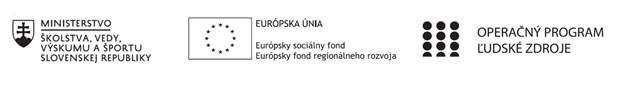 Štvrťročná správa o činnosti pedagogického zamestnanca pre štandardnú stupnicu jednotkových nákladov „hodinová sadzba učiteľa/učiteľov podľa kategórie škôl (ZŠ, SŠ) - počet hodín strávených vzdelávacími aktivitami („extra hodiny“)“Operačný programOP Ľudské zdroje Prioritná os1 Vzdelávanie PrijímateľStredná odborná škola techniky a služieb, Tovarnícka 1609, TopoľčanyNázov projektuZvýšenie kvality odborného vzdelávania a prípravy na Strednej odbornej škole techniky a služiebKód ITMS ŽoP 312011AGX9Meno a priezvisko pedagogického zamestnancaMgr.Vanda ZaťkováDruh školy Stredná škola – SOŠ TaS, Tovarnícka 1609, TopoľčanyNázov a číslo rozpočtovej položky rozpočtu projektu4.6.1  Štandardná stupnica jednotkových nákladov ,,hodinová sadzba učiteľa SŠ – zvýšené hodiny strávené vzdelávacími aktivitami (extra hodiny)"Obdobie vykonávanej činnosti01.07.2020 – 30.09.2020Správa o činnosti:    Názov vzdelávacej aktivity – extra hodina :  Literárny seminárPredmet sa vyučuje v triedach :  I.B – mechanik nastavovač a kozmetik                                                    II.A  – BOZP a kozmetik                                                    III.A – BOZP a kozmetik        Cieľom aktivity je zlepšiť výsledky žiakov v oblasti čitateľskej gramotnosti, jazykových zručností a IKT zručností prostredníctvom uplatnenia extra hodín a realizáciou aktivít mimoškolskej činnosti a vzdelávania a kooperácie pedagogických a odborných zamestnancov.Pri vyučovaní tohto predmetu sa použili aktivizujúce , názorno - demonštratívne ,  praktické metódy vyučovania na získanie požadovaných zručností. Júl – 0August – 0September – odučené témy predmetuTrieda : I.B                       Počet – 3 hodiny11.9.2020 Charakteristické znaky literárneho druhu lyrika, znaky, žánre – vysvetľovanie a definícia literárneho druhu lyrika, práca s lyrickým textom ( 1 hodina)25.9.2020 Básnické, poetické prostriedky v lyrike- teoretické vedomosti aplikovať na daný text, rozbor a práca s lyrickým textom   ( 1 hodina)29.9.2020 Vitalizmus v diele J. Smreka, v diele Básnik a žena – vysvetlenie pojmu vitalizmus a jeho aplikácia na daný text, interpretácia textu ( 1 hodina )Trieda : II.A                Počet – 4 hodiny 4.9.2020 Charakteristické znaky literárneho druhu lyrika, znaky, žánre – vysvetľovanie a definícia literárneho druhu lyrika, práca s lyrickým textom  ( 1 hodina )11.9.2020 Básnické, poetické prostriedky v lyrike- teoretické vedomosti aplikovať na daný text, rozbor a práca s lyrickým textom    ( 1 hodina )18.9.2020 Vitalizmus v diele J. Smreka, v diele Básnik a žena – vysvetlenie pojmu vitalizmus a jeho aplikácia na daný text, interpretácia textu  ( 1 hodina )25.9.2020 Vitalizmus v diele J. Smreka, v diele Básnik a žena – vysvetlenie pojmu vitalizmus a jeho aplikácia na daný text, interpretácia textu  ( 1 hodina )Trieda: III.A             Počet – 4 hodiny4.9.2020 Charakteristické znaky literárneho druhu lyrika, znaky, žánre – vysvetľovanie a definícia literárneho druhu lyrika, práca s lyrickým textom  ( 1 hodina )10.9.2020 Básnické, poetické prostriedky v lyrike- teoretické vedomosti aplikovať na daný text, rozbor a práca s lyrickým textom  ( 1 hodina )18.9.2020 Vitalizmus v diele J. Smreka, v diele Básnik a žena – vysvetlenie pojmu vitalizmus a jeho aplikácia na daný text, interpretácia textu ( 1 hodina )24.9.2020 Vitalizmus v diele J. Smreka, v diele Básnik a žena – vysvetlenie pojmu vitalizmus a jeho aplikácia na daný text, interpretácia textu ( 1 hodina )Spolu odučené hodiny za mesiac júl, august, september: II.A – 4 hodiny I.B – 3 hodiny III.A – 4hodinyVypracoval (meno, priezvisko, dátum)Mgr.Vanda Zaťková, 30.9.2020PodpisSchválil (meno, priezvisko, dátum)Mgr.Miloš Kováč, 30.9.2020Podpis